Hello All,	As the seasons change, it’s time to think about our winter plans… it’s time for Florida! We have put together a rough expenses estimate for Wellington 2015.  Feel free to reach out with any questions you may have.Shipping: $1,000 each wayStabling: Based on how long you wish to compete, the costs will fluctuate.  Weekly rates are $400/stall, and costs of additional tack stalls and feed rooms will be split (cost dependant on number of people splitting).  There are also different circuit stall options, and we are looking into splitting time in those circuit stalls (lower weekly cost); contact us for rates and availability. Entries: recognized divisions ranging from $160-$275 or $40/classTurn out: The price is dependant on how many choose to have turnout; the splits will fluctuate (more people=lower cost) Training/ Day Care: $1,210/ week$800 for the first week of care (horses will ship in and be groomed/hand walked/ turned out for the first few days and ridden  after they have acclimated)Gratuity remains the same suggested $20/day/horse.Feed and shavings will be purchased through Gold Coast and Red Barn (items split between 2 suppliers to get best prices)- generic supplies’ costs will be split, while horse-specific supplies will be billed individually. Braiding will be required on any show day; warm-ups and ticketed schooling do not require braiding.  We have an established pool of braiders, whose work we know, to chose from. The cost is the standard $85/mane and tail.Horse Laundry will be cleaned by an on-grounds service, Josey’s Laundry, and costs will be split weekly.  The charge is $1.97/ lb and is the cheapest service in the area. Blanket cleanings and repairs can also be done here at a low price.		**Josey’s also launders people clothing**Horse medications and veterinary expenses can-not be specifically anticipated.  All of you have gone to away shows in the past, and may expect similar charges.  Any unordinary medications/ procedures will be discussed with you prior.Travel Dates are dependant on you- as of now we are planning on shipping down February 1st  with the first group so that the horses have ample time to adjust in Florida before people start showing.  Any later groups that will be shipping down will need to arrive 1 week prior to competing (it is unsafe to work the horses or elevate their body temperature after such a long journey, they will be more susceptible to colic and be experiencing stress & horses will need to  be schooled/prepared for the show)Housing will need to be individually organized- we will not be orchestrating a group living accommodation.  Some of you have already found rental properties and we encourage you to seek one another out to collaborate._________________________________________________________________________________________________We hope this information has helped answer your questions! As soon as you have decided what dates to show, please let us know.  We can always extend your stay, but most important is the knowledge of when you plan to start showing and the estimated length of your stay; we need to organize transportation and stabling.Looking forward to hearing from everyone!!Best,Bethie & Libby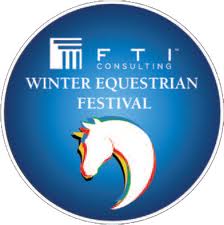 